Protestantse gemeente te Hoogezand-Sappemeer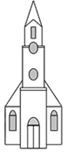 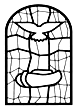 Ontmoetingskerk – 26 december 2021 – 10.00 uur                             2e Kerstdag        Voorganger	 : drs. H.J.van der Wal                       Gastvrouw		: Alma BlaauwOuderling	 : Titia Steursma	                        Kinderoppas 	            :Trudy RengersDiaken		 : Hannie Keizer		            Kindernevendienst  :Nelle Schouwenaar                                                                  Organist	 : Wim van Veelen		           Beamer/geluid 	  : Wim LeverKoster		 : Jan Hut		                       KerkTV		  : Gerard Burger		Deze dienst is te bekijken via www.kerkdienstgemist .nl Liturgie:Orgelspel: Voor Gottes Sohn ist kommen, Buttstedt (  1666-1727).Welkom en mededelingenStil gebed – Orgelspel: Ps 145, W. Vogel ( 1920-2010).Aanvangslied: Psalm 145: 1, 2 (staande)Bemoediging en groetWe gaan weer zitten.Moment voor jong en oudKinderlied: Hemelhoog 129 – “Er is een Kindeke geboren op aard”Verootmoediging – Genadeverkondiging Leefregel der dankbaarheid (Exodus 20) Lied Hemelhoog 589 (= LvdK Gezang 257)Gebed bij de opening van de Schriften1e Lezing: Jesaja 61:10-62:3Lied 478: 12e Lezing: Galaten 3:23-4:7Lied 487: 2, 3Uitleg en verkondigingOrgelspel: Hoor, de engelen zingen d’ eer, J.Nieuwenhuyse ( 1941-2008)Lied 482: 1, 2 en 3Onder het naspel komen de kinderen terug uit de nevendienst.Dankzegging – voorbede – stil gebed – Onze VaderAankondiging collecteSlotlied: Psalm 150: 1, 2 (staande)Zending en zegenUitleidend orgelspel: Dit is de dag die God ons schenkt, P.Post ( 1919-1979).Voorbede:
Het voorbedeboek ligt bij de kerkdiensten in de hal, zodat u een voorbede kunt aanvragen.Komt u niet in de kerk, maar wilt u toch een voorbede aanvragen, dan kunt u dat doen door deze voor zaterdagmiddag 13.00 uur door te geven via : pr@pknhoogezandsappemeer.nl of 🕾 06-30143845, Joke Drent-Halma.Collectes:
De diaconale collecte is vanmorgen voor Stichting Open Doors.Open Doors is een interkerkelijke stichting, die vervolgde en bedreigde christenen - ongeacht hun kerkelijke gezindte -  wereldwijd wil versterken, toerusten en aanmoedigen tot wereldevangelisatie.Ze verspreiden Bijbels, bijbelstudiematerialen en andere communicatiemiddelen. Ook voorzien ze in kaderopleidingen en verlenen praktische hulp.In bedreigde en onstabiele gebieden bereiden ze christenen voor op mogelijke vervolging en lijden.Christenen in de vrije wereld lichten ze voor over christenvervolging , zodat ze met vervolgde christenen meevoelen en hen actief helpen.Dit doen ze,  omdat ze geloven dat wanneer één lid lijdt, alle andere meelijden. Ook geloven ze in Jezus’ opdracht om alle volken tot Zijn leerlingen te maken.U kunt uw bijdrage overmaken op rekeningnummer NL79INGB0000928828 t.n.v. Diaconie v.d. Protestantse gem. te Hoogezand-Sappemeer, o.v.v. : collecte 26 december 2021.Uw bijdrage voor instandhouding van pastoraat en eredienst en voor het onderhoud van de gebouwen kunt u overmaken op rekeningnummer NL55 ABNA 0475 2347 74 t.n.v. Protestantse gemeente te Hoogezand-Sappemeer.Voor U in de kerk staan er twee collecteschalen bij de uitgang..BloemengroetDe bloemen gaan als groet en bemoediging naar:Mw. de Boer-Keuter, Hoofdstraat 150 Hoogezand.Contact over pastoraatvia uw contactpersoon of via: pr@pknhoogezandsappemeer.nlPastorale berichten:Wim v.d.Laar (sr) Gorecht Oost 190 is al enige tijd aan huis gebonden vanwege corona.Je mag je huis niet verlaten en geen bezoek ontvangen.Een kaartje als teken van meeleven zal hem goed doen!.Jeugdraad:Bijbelquiz: Er waren35 deelnemers bij de Bijbelquiz van 12 december.De volgende deelnemers zijn in de top 11 geëindigd:Aldert, Heleen,fam Vegter,Janineke, Jan M,  Peter, Titia Margriet, Trientje, Wim Berghoef,Wim Zijlema, Woppie.Goed gedaan allemaal.Komende diensten:31 december, Ontmoetingskerk 19.00 uur, ds.R.F.H.Praamsma (Oudejaarsdienst)2 januari, Damkerk 10.00 uur, mw.A.Matz Groningen.Kopij inleveren voor Deurschrift
Uiterlijk a.s. woensdag 20.00 uur,  deurschrift@pknhoogezandsappemeer.nlGraag bij het Onderwerp de datum van het bedoelde deurschrift vermelden. 
Teksten aanleveren in Arial 11, zwart en zonder opmaak.